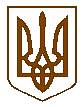 Баришівська  селищна  радаБроварського районуКиївської  областіVIІІ скликанняР І Ш Е Н Н Я26.02.2021                                                                                         № 283-06-08        Про надання дозволу на розроблення проєкту землеустрою щодо відведення земельних ділянок у приватну власністьдля колективного садівництва        На підставі ст. 41 Конституції України, ст.ст.22, 25, 26, 55 Закону України «Про землеустрій» ст.ст.12, 40, 116, 118, 121, 186-1  Земельного кодексу України, ст. 26 Закону України «Про місцеве самоврядування в Україні», розглянувши заяви громадян, в яких вони просять дати дозвіл на  розроблення проекту   землеустрою щодо відведення земельних ділянок  у приватну власність для колективного садівництва, враховуючи пропозиції комісії з питань  регулювання  земельних ресурсів та  відносин, містобудування та архітектури охорони довкілля та благоустрою населених пунктів,  селищна рада                                                        в и р і ш и л а:                                                                                                                                                                     1.Надати дозвіл на розроблення проєкту  землеустрою щодо відведення  земельних  ділянок у власність для колективного садівництва по Баришівській селищній раді та відповідних старостинських округах громадянам:       -Мостовому Дмитру Олександровичу, жителю м. Київ, пр. Ватутіна, 24,кв.90, на земельну ділянку орієнтовною площею 0,0600 га для колективного садівництва в с. Лук'янівка, СТ «Березовий гай» діл.41, на території Лук'янівського старостинського округу Баришівської селищної ради Броварського району Київської області;       -Миколаєнко Ганні Анатоліївні, жительці м. Київ, вул. Драгоманова, 6/1,кв.204, на земельну ділянку орієнтовною площею 0,0600 га для колективного садівництва в с. Лук'янівка, СТ «Березовий гай», діл.544, на території Лук'янівського старостинського округу Баришівської селищної ради Броварського району Київської області;       -Тарасенко Наталії Володимирівні, на земельну ділянку орієнтовною площею 0,0600 га для колективного садівництва в с.Селичівка, СТ «Ільта», діл.48, на території Селичівсвського старостинського округу Баришівської селищної ради Броварського району Київської області.                     2.Роботи із розроблення проєкту землеустрою  розпочати після складання    зацікавленою стороною договору на їх виконання.			       3.Проєкт землеустрою погодити відповідно до вимог земельного     законодавства.          4.Оприлюднити рішення на офіційному веб-сайті Баришівської селищної ради.         5.Контроль за виконанням рішення покласти на постійну комісію з питань  регулювання  земельних ресурсів та  відносин, містобудування та архітектури охорони довкілля та благоустрою населених пунктів.             Селищний голова                               Олександр ВАРЕНІЧЕНКО